Zmiany wprowadzone w wersji „4.20.D” Rozbudowano ekran tworzenia faktury o możliwość dodania kodu GTU do pozycji sprzedaży.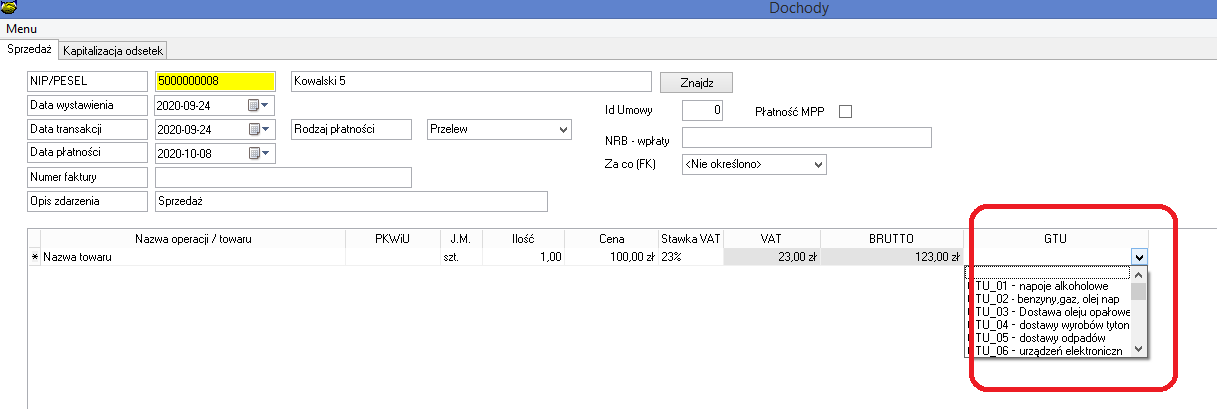 Zmiana w opcji Plan finansowyUsunięto opcje Dane „Rat Plan Finansowy” jako raport nieaktualny.Nowa opcja Plan Finansowy (nowy)Nowa opcja na jednym arkuszu prezyduje wartości oczekiwanych spłat kapitału, odsetek w przedziałach miesięcznych. (Co miesiąc) przy czym wartość 0 oznacza  płatności zaległe oraz płatności spodziewane do końca bieżącego miesiąca, dla poszczególnych produktów oraz w podsumowaniu dla całej firmy.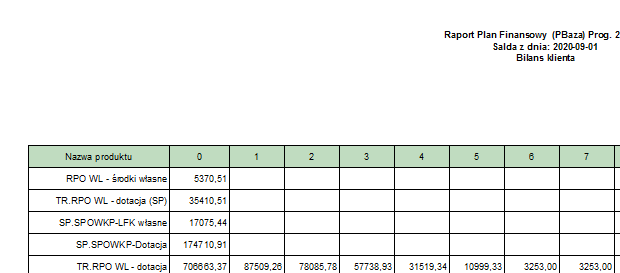 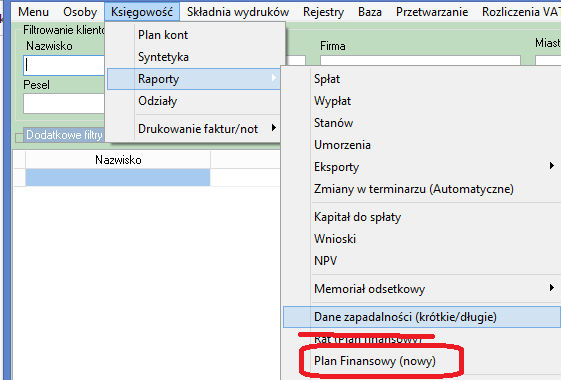 Rozbudowano opcję, rejestr pomocy publicznej o możliwość filtrowania po produkcie.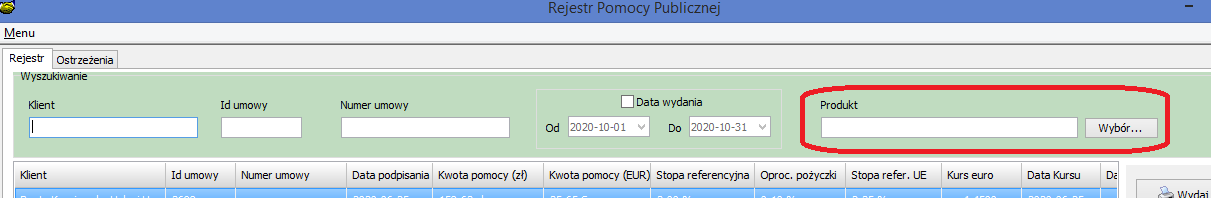 Rozbudowano funkcjonalność polegającą na wysyłce faktur do klientów.Wykaz zmian wprowadzonych do opcjiUmożliwiono podane tytułu e-mailaUmożliwiono podanie treści e-maila Poprawiono wyliczanie postępu procentowego wysyłki.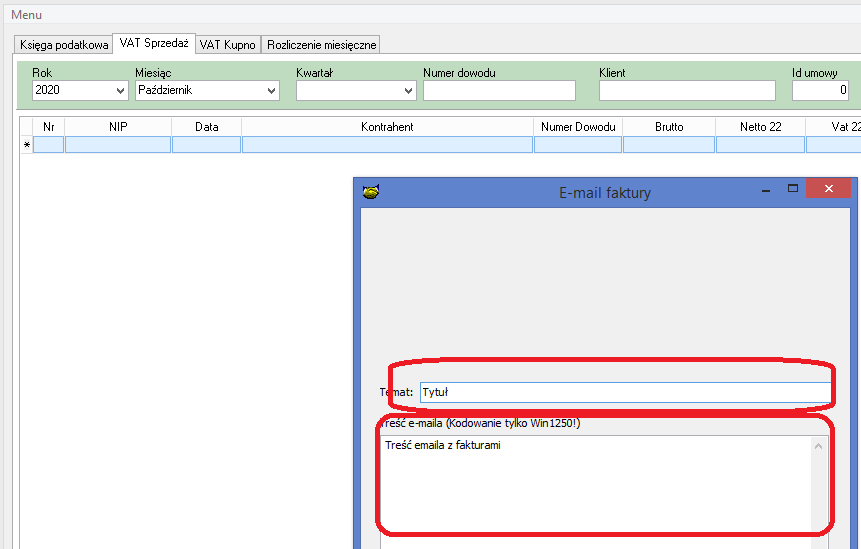 Możliwość zapisu (udostępnić) raportów i wydruków PBaza w Drobox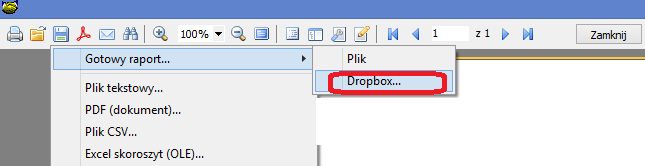 Zmiana formatu eksportu pliku JPK do  (JPK_V7M)Uwaga dodano obsługę znaczników:MPPGTU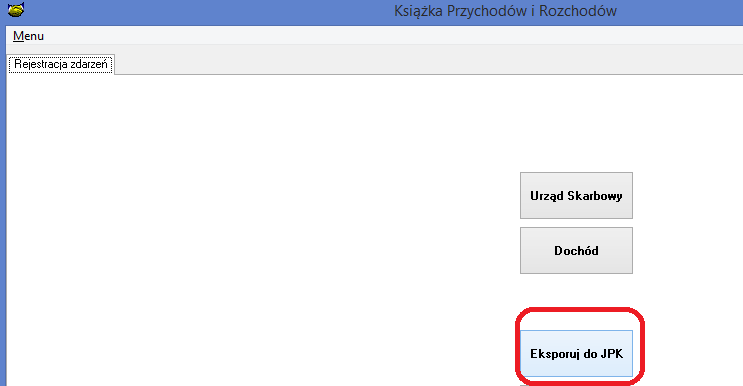 UWAGA INNYCH ZNACZNIKÓW EKPORT NIE OBSŁUGUJE takich jak:SW (sprzedaż wysyłkowa), EE (usługi elektroniczne), TP (transakcje powiązane),
TT-WNT, TT_D - nie obsługiwane automatem (wewnątrzwspólnotowa dostawa towarów)
MR_T, MR_UZ - sprzedaż marża dla turystyki oraz towarów używanych,
I_4Z, I_63 - import 
B_SPV, B_SPV_DOSTAWA, B_MPV_PROWIZEksport JPK Został przetestowany tylko dla sprzedaży VAT ZW%. Nie służy do prowadzenia pełnej księgowości w firmę, np. sprzedaży innej niż odsetki i prowizję.xInstrukcja instalacjiWykonać kopię bazy danych Wgrać nowe plik pbaza.exePo zalogowaniu uruchomić opcję Baza->Instalacja wersji            Zaczytać wzorzec RSZEROKI.fr3